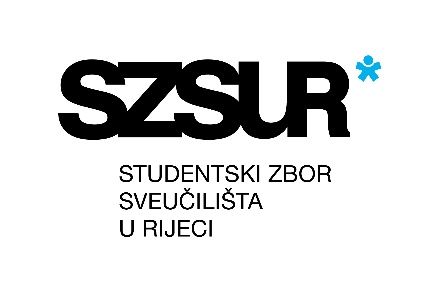 Natječaj Studentskog zbora Sveučilišta u Rijeci za financiranje studentskih programaIZJAVA O NEPOSTOJANJU DVOSTRUKOG FINANCIRANJAkojom izjavljujePRIJAVITELJ:(ime i prezime / naziv, OIB)Molimo zaokružiti odgovarajuće:da nije dobiofinancijska sredstva za prijavljeni program ili projekt iz javnih izvora na natječajima tijela državne uprave, Vladinih ureda i tijela, javnih institucija, jedinica lokalne i područne (regionalne) samouprave odnosno sredstva iz fondova EU-a i međunarodnih fondova u tekućoj kalendarskoj godiniilida se natječeza financijska sredstva za prijavljeni program ili projekt, ali postupak ocjenjivanja programa ili projekta još je u tijeku.(naziv tijela i naziv natječaja gdje je prijavljen program ili projekt)ilida se natjecaoza financijska sredstva za prijavljeni program ili projekt te su mu sredstva odobrena u djelomičnom iznosu.(naziv tijela i naziv natječaja u okviru kojeg su odobrena sredstva)Pod kaznenom i materijalnom odgovornošću izjavljujemo da su svi podaci navedeni u Izjavi istiniti, točni ipotpuni.MPMjesto i datum:Ime i prezime te potpis osobe ovlašteneza zastupanje prijavitelja projekta/voditelj pojedinac / predstavnik grupe studenata